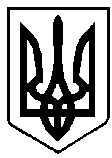 ВАРАСЬКА МІСЬКА РАДАВосьме скликанняЧотирнадцята сесіяР І Ш Е Н Н Я17 листопада 2021 року         		             				№1010З метою покращення матеріального стану та умов проживання окремих категорій громадян Вараської міської територіальної громади, враховуючи Закони України «Про державні соціальні стандарти та державні соціальні гарантії»,  керуючись пунктом 22 частини першої статті 26, частини першої статті 34 Закону України «Про місцеве самоврядування в Україні», за погодженням з постійними комісіями Вараської міської ради, Вараська міська радаВ И Р І Ш И Л А:Внести в додаток до рішення Вараської міської ради від 15.12.2020 №37 «Про затвердження програми соціальної допомоги та підтримки мешканців Вараської міської територіальної громади на 2021-2023 роки» (далі – Програма), наступні зміни:В розділі 4 Програми,  таблиця 2 «Очікувані результати виконання програми соціальної допомоги та підтримки мешканців Вараської міської територіальної громади на 2021-2023 роки», в пункті 13, колонку 3 «Найменування показників виконання завдання» доповнити словами «діти шкільного віку (в навчальний період)».Контроль за виконанням цього рішення покласти на заступника міського голови з питань діяльності виконавчих органів ради відповідно до розподілу функціональних обов’язків, постійні комісії Вараської міської ради: з питань соціального захисту та охорони здоров’я; з питань бюджету, фінансів, економічного розвитку та інвестиційної політики.Міський голова							Олександр МЕНЗУЛПро внесення змін до рішення Вараської міської ради від 15.12.2020 №37 «Про затвердження програми соціальної допомоги та підтримки мешканців Вараської міської територіальної громади на 2021-2023 роки» 